 Maths Warm up – Wednesday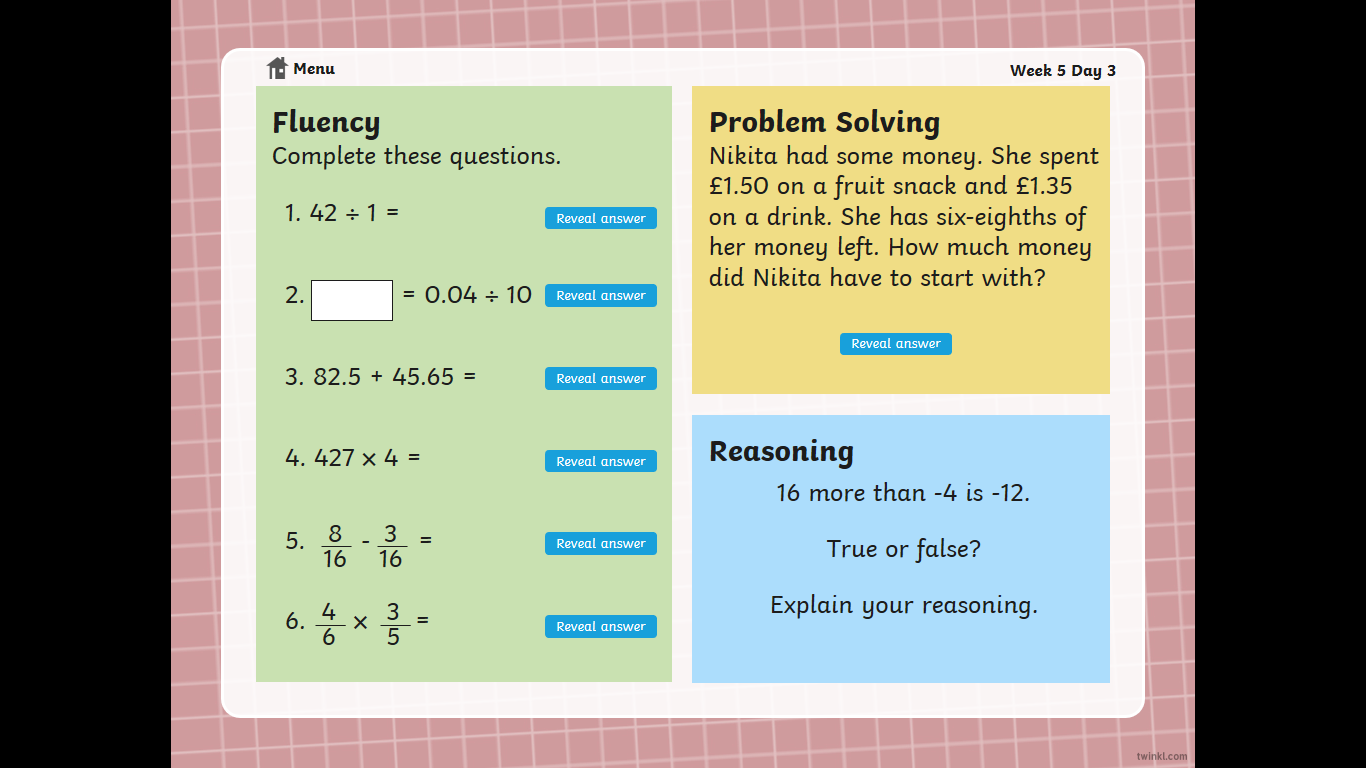 